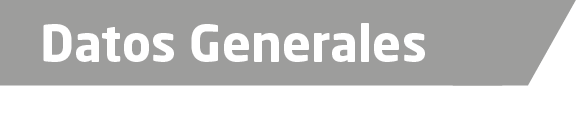 Nombre KerenHapucLopezAyarGrado de Escolaridad LicenciaturaCédula Profesional (Licenciatura) 08706207Teléfono de Oficina 8161014Correo Electrónico ucxdd1@gmail.comDatos GeneralesFormación Académgica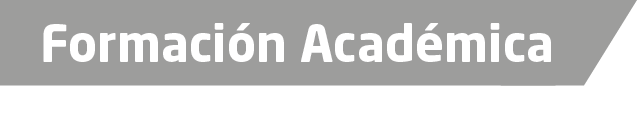 2005-2009Universidad del Golfo de México “UGM” Campus Martínez de la Torre, Veracruz, Estudios de Licenciatura en Derecho.2009-2010“Diplomado de Titulación en Criminología”, Impartido por la Universidad del Golfo de México “UGM” Campus Martínez de la Torre, Veracruz.2013“Criminal Profiling: Elaboración de Perfiles Criminológicos en la Investigación Policial; Psicología Criminalista: La Psicología al Servicio de la Policía”Dirección General de Servicios Periciales, Xalapa, Ver.2013“Curso de Familiarización en el uso del Rifle Galil Ace 52 CAL. 7.62 x 51 mm”.Fernando Ventura Moussong, Instructor (Israel Weapon Industries (IWI) LTD). PGJ, Xalapa, Ver.2013“Docente Certificado”  en temas de “Investigación del Delito en el Sistema de Justicia Penal”. Dirigido a Policías del Nuevo Sistema Penal.Secretaria Técnica del Consejo de Coordinación para la Implementación del Sistema de Justicia Penal.2013-2014Curso-Taller “Estrategias de Litigación en el Juicio Oral y Aplicación en el Proceso Penal Acusatorio”, Sistema Nacional de Seguridad Pública, Impartido por RvConsultingGroup.2016-2017Diplomado de Derechos Humanos y Procuración de Justicia, impartido por el Instituto de Formación Profesional de la FGE y la Universidad VeracruzanaTrayectoria Profesional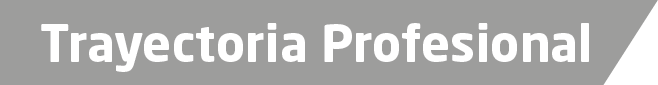 2010-2011Secretaria Habilitada,en la Agencia Del Ministerio Público Investigador Especializada En Delitos Contra La Libertad, La Seguridad Sexual Y Contra La Familia de Misantla, Veracruz.2011-2012Oficial Secretario Habilitada,en la Agencia Primera Del Ministerio Público Investigadorde Martínez de la Torre, Veracruz.2012-2013 Agente de la Policía Ministerial Acreditable Adscrito a la Agencia Veracruzana de Investigaciones2013-2014Agente del Ministerio Público de Justicia Alternativa y Facilitador con Perspectiva de GénerohabilitadaAds. a la U.I.P.J. del X Distrito De Jalacingo, Ver.2014Agente 1° del Ministerio Público Investigador en Delitos Diversos habilitada Ads. a la U.I.P.J. del X Distrito De Jalacingo, Ver.2014-2016Fiscal 2° en la Unidad Integral de Procuración de Justicia del Decimo Distrito Judicial, Sub-Unidad Perote, Ver.2016 - a la actualidadFiscal 3° en la Unidad Integral de Procuración de Justicia del Decimosegundo Distrito Judicial, Coatepec, Ver. de Conocimiento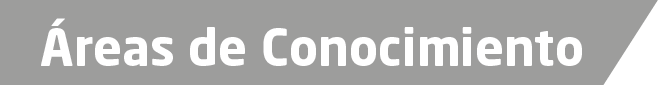 Derecho ConstitucionalDerecho Penal